
Overall Conference and 
Session Evaluation Tracking Form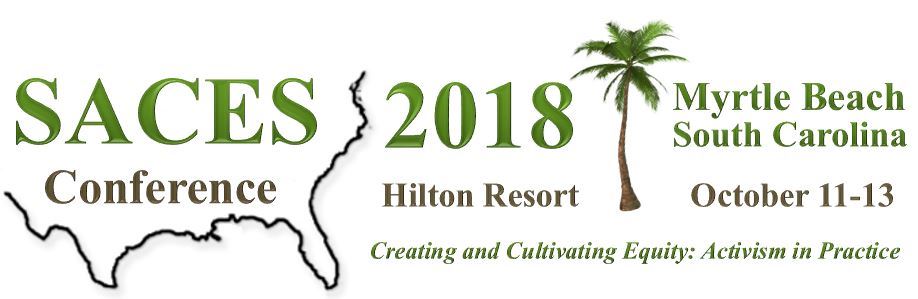 
Conference CE Evaluations will be online during and after the conference; completion of the Overall Conference Evaluation and a Session Evaluation Form for EACH session you attended are required to receive credit for completed hours. You must have a completed registration and attend the conference to be eligible for CE credit. Upon completion of the online surveys, you will receive access to your CE Certificate in the online CE portal (visit saces.org/CE for link).This tracking form is available to help you remember the details and ratings for each of your sessions. Only content and round table sessions are eligible for CE credit; poster sessions or other meetings are not eligible. A maximum of 21 CE credits are available (6 Thu; 7 Fri; 8 Sat).  All sessions are 1 CE hour unless otherwise noted. Sessions designated for Ethics and Supervision CEs are indicated in the conference program and will automatically be identified on your CE certificate. All CE Evaluation Surveys must be completed by October 30, 2018 to receive NBCC approved Continuing Education Hours. For additional information on the CE process, please contact Michael Jones at msjones@messiah.edu.
Overall Conference Evaluation Tracking Form
On a scale from 1 (very unsatisfactory) to 5 (very satisfactory), how would you rate or answer the following?

Session Evaluation Tracking Form 
On a scale from 1 (very unsatisfactory) to 5 (very satisfactory), how would you rate each session?Conference organizationWhat other topics would you like SACES to cover at future conferences or webinars?  RegistrationWhat other topics would you like SACES to cover at future conferences or webinars?  Preconference SessionsWhat other topics would you like SACES to cover at future conferences or webinars?  Career Connection EventsWhat other topics would you like SACES to cover at future conferences or webinars?  Sponsors / ExhibitorsWhat did you find most useful or helpful at the conference?Opening Reception (Thu)What did you find most useful or helpful at the conference?Awards Luncheon (Fri)What did you find most useful or helpful at the conference?President’s Reception (Fri)What did you find most useful or helpful at the conference?Friday Night Social What did you find least useful in the conference? (Please indicate any comments and suggestions for improvement)Boxed lunch (Sat)What did you find least useful in the conference? (Please indicate any comments and suggestions for improvement)Hotel venue & facilitiesWhat did you find least useful in the conference? (Please indicate any comments and suggestions for improvement)Conference websiteWhat did you find least useful in the conference? (Please indicate any comments and suggestions for improvement)Conference programAdditional comments or suggestions?Conference appAdditional comments or suggestions?Overall relevance of topics to your workAdditional comments or suggestions?Overall satisfaction with the conferenceAdditional comments or suggestions?Day & Time  
(Oct 11-13, 2018)Program ID # Program NameThe trainer demonstrated good knowledge of the training content.The trainer demonstrated good presentation skills.The trainer engaged the participants and was open to questions.This training met the objective as identified in the program agenda.This training was well organized.The content was delivered in a clear and understandable manner.The training provided useful and/or new information relevant to my work.I would recommend this training to others. (yes/Maybe /No)I would recommend this training for the SACES webinar series (Y/M/N)CommentsTh 830amPreconf (3cr): Th 1pmPreconf (3cr):Fr 8amFr 9amFr 10amFr 11amFr 2pmFr 3pmFr 4pmSa 8amSa 9amSa 10amSa 11amSa 1pmSa 2pmSa 3pmSa 4pm